               SBĚROVÝ  DEN       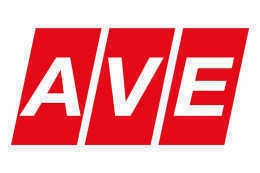 Dne 14. září  2019  v sobotu  proběhne v naší obci  Stružnice sběr nebezpečného a objemného odpadu.Nebezpečné odpady –AKU baterie, vyřazené léky, plechovky od barev a olejů, vyjeté oleje apod.Výrobky pro zpětný odběr - lednice, televizory, mrazáky, zářivky, počítače, monitory, elektronické nářadí, hračky apod.Velkoobjemové komunální odpady – matrace, nábytek, koberce, podlahová krytina, pneumatikyUvedený odpad můžete BEZPLATNĚ předat na stanovištích pracovníkům AVE CZ odpadové hospodářství  s.r.o.MÍSTO A ČAS PŘISTAVENÍ SBĚROVÉHO VOZU :Jezvé cesta u Vrzalů8 00  hod – 8 10 hodJezvé náměstí8 15  hod – 8 30 hodJezvé  u školy8 35  hod – 8 50 hodStružnice Obecní úřad9 00  hod – 9 15 hodKřižovatka pod nádražím9 25 hod – 9 35 hodKřižovatka k mostu od Jezve9 45 hod – 9 55 hodStružnice Nové bytovky10 05 hod – 10 20 hodStatek (č.p. 1)10 25 hod – 10 35 hodStružnice Staré bytovky10 40  hod – 10 55  hodStráž u ČL  U Brejchů11 10  hod – 11 20  hodBořetín náměstí u rybníčka11 30 hod – 11 45 hod 